24.03.2015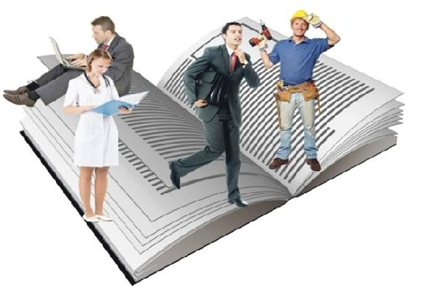 Conform  declaraţiilor  agenţilor economici privind locurile de muncă vacante, în evidenţă la Agenţia Naţională pentru Ocuparea Forţei de Muncă la data de 24.03.2015 erau înregistrate 5501 locuri vacante. Potrivit datelor înregistrate de agenţiile teritoriale numărul locurilor de muncă vacante, disponibile în fiecare AOFM, constituie: Pentru persoanele cu studii superioare şi medii de specialitate sunt oferite 1479 locuri de muncă, ce constituie 27% din numărul total de locuri de muncă vacante. Principalele profesii sunt:Pentru persoanele cu studii medii generale, secundar profesionale și pentru muncitorii necalificați, Agenţia Naţională pentru Ocuparea Forţei de Muncă oferă 4022 locuri de muncă, ce constituie 73% din numărul total de locuri de muncă vacante. Principalele meserii pentru care sunt oferite locuri de muncă:  Sunt oferite locuri de muncă pentru muncitori necalificaţi cu meseriile:Persoanele aflate în căutarea unui loc de muncă, se pot adresa agenţiilor teritoriale pentru ocuparea forţei de muncă sau pot accesa Portalul pieţei muncii: www.angajat.md, unde sunt postate locurile vacante oferite în fiecare raion, pe profesii.         Director                                                                                        Ion HOLBANEx. Zuza C.AOFMLocuri vacanteAOFMLocuri vacanteChişinău1628Taraclia103Bălți267Dondușeni100UTA Găgăuzia265Basarabeasca96Florești216Telenești89Cahul188Căușeni88Anenii Noi181Ialoveni88Cimișlia176Briceni81Șoldănești173Ocnița72Cantemir148Rîșcani70Călărași146Fălești68Orhei146Nisporeni66Sîngerei135Criuleni53Ștefan-Vodă132Rezina51Leova125Dubăsari39Strășeni113Drochia28Hîncești109Edineț25Ungheni109Glodeni19Soroca108ProfesiaLocuri vacanteTotalDin care:Medicină227soră medicală – 110medic medicină generală – 32medic de specialitate – 28psiholog – 12felcer – 9medic veterinar – 9felcer laborant – 5laborant farmacist - 5medic intern – 5masor – 3farmacist - 3medic igienist – 2medic-inspector – 2medic statistician - 2Învăţămînt127profesor în învăţămînt secundar – 49educator – 40educator în învăţămînt  preşcolar – 6istoric – 4logoped   –  4profesor în învăţămînt primar – 4fizician – 3geograf – 3conducător muzical – 3asistent universitar – 3filolog – 2director școală (gimnaziu, liceu) – 2lector universitar – 2matematician - 2Contabil117contabil – 99contabil - şef – 16contabil (calificare medie) - 2Inginer 69inginer (diferite ramuri) – 44inginer - proiectant – 6inginer mecanic –  5inginer tehnolog –  5inginer electronist – 3inginer la radiolocație – 3inginer-șef de proiect - 3Specialist în informatică67programator – 60analist sisteme informatice – 5inginer programator – 2Casier57Funcţionar public50specialist (inclusiv coordonator) – 28specialist principal – 22Consultant în diferite ramuri48Inspector 47inspector de poliţie – 31inspector – 16Specialist în activitatea financiară, economică sau comercială45agent comerţ – 36agent de asigurare – 4auditor – 4agent fiscal – 1Mecanic30Electrician28electrician secţie  –  15electrician sector  –  13Manager27manager în serviciile de marketing și vînzare – 11manager în activitatea comercială – 10manager în alte ramuri – 4manager în construcții - 2Specialist în asistenţă socială 16lucrător social – 16Laborant14Specialist în domeniul juridic13jurist principal – 7grefier judecătorie – 5jurisconsult – 1Economist12Tehnolog11Secretar10Maistru8Electromecanic8Administrator8Specialist serviciu personal6Tehnician6Agronom6Traducător5Comandant-mecanic superior4Expeditor4Specialist în activitatea bancară3controlor (Banca de Economii) – 2operator ghișeu bancă – 1Zootehnician3Chimist4Alte domenii399Domeniul de activitateLocuri vacanteTotalMeseriiIndustria uşoară1316cusător (industria uşoară) –  722cusător în industria confecţiilor - 451confecţioner  – 71încheietor tricotaje  –  30tricoter – 10stivuitor – 8croitor (confecționer îmbrăcăminte la comandă) – 8croitor în industria confecțiilor – 7croitor materiale – 6brodeză – 3Operatori, aparatişti, lăcătuși-asamblori, maşinişti la instalaţii și mașini    366conducător auto – 62asamblor  –  51operator în sectorul de producție - 40tractorist  –  34montator – 23controlor  –   22maşinist autogreder – 21operator la staţiile alimentare – 18șofer autocamion – 16operator la mașinile cu comandă program – 15maşinist la excavatorul cu o cupă  – 12electromontor la repararea și întreținerea utilajului electric – 8mașinist la buldozere -8operator în sala de cazane – 7mașinist la excavatorul cu rotor – 6mașinist la automacara - 5docher- mecanizator - 5operator la maşinile de prelucrat lemn – 5electromontor la montarea liniilor electrice - 5vulcanizator – 3Activităţi de servicii colective, sociale, personale336operator la calculatoare  – 109taxator – 42poştaş  – 40gardian public – 38ajutor de educator  –  29frizer  –  22spălător veselă  –  13tapițer – 8călcător - 7magaziner  – 6manichiuristă - 6amenajator spații verzi – 6morar – 5dădacă - 5Construcţie331tencuitor – 157plăcător cu plăci -107tîmplar  –  27finisor – 10pietrar-zidar - 10zugrav – 9asfaltobetonist - 9tinichigiu  – 2Comerţ202vânzător produse alimentare – 134vânzător produse nealimentare –  55chioşcar – 10casier în sala de comerţ –  3Hoteluri şi restaurante186bucătar   –  67brutar  – 33chelner – 31bucătar auxiliar – 21barman – 21cofetar  – 11bufetier –  2Transport şi telecomunicaţii143operator  telecomunicaţii  –  84muncitor rutier - 36lăcătuş la repararea automobilelor – 23Industrie121electrogazosudor – 30prelucrător păsări - 20lăcătuş - reparator – 11strungar  – 10electrosudor la sudarea manuală – 10lăcătuş instalator tehnică sanitară  – 9puitor – 8electromontor dispozitive de semnalizare - 8electrician-montator-reglor – 6preparator înghețată - 5concasorist-măcinător - 4Agricultura, silvicultură, vânătoare, piscicultură şi pescuit89viticultor – 69crescător de păsări - 12pomicultor - 8Alte domenii36MeseriaLocuri vacanteTotalMuncitor auxiliar 560Muncitor necalificat în agricultură 122Îngrijitor încăperi de producţie şi serviciu 45Femeie de serviciu36Hamal32Paznic (portar)27Măturător 22Puitor – ambalator21Infirmieră14Îngrijitor animale12Curățitor teritorii5